	В целях приведения административных регламентов  предоставления муниципальных услуг в соответствие с действующим законодательствомп о с т а н о в л я ю: 	1. Внести в административный регламент предоставления муниципальной услуги «Принятие документов, а также выдача решений о переводе или об отказе в переводе  жилого помещения в нежилое или нежилого помещения в жилое помещение», утвержденный постановлением главы Завитинского муниципального округа  от 22.04.2022 № 329 (с изменениями от 06.06.2022 № 496) следующее изменение:	- приложение № 2 к административному регламенту предоставления муниципальной услуги изложить в новой редакции согласно приложению к настоящему постановлению.2. Настоящее постановление подлежит официальному опубликованию.3. Контроль за исполнением настоящего постановления возложить на заместителя главы администрации Завитинского муниципального округа по муниципальному хозяйству П.В. Ломако.Глава Завитинского муниципального округа                                  С.С. Линевич                                                                                              Приложениек постановлению главы Завитинского муниципального округаот ____________ № ____ «Приложение № 2к административному регламентупредоставления муниципальной услуги Правовые основания предоставления муниципальной услуги«Принятие документов, а также выдача решений о переводе или об отказе в переводе  жилого помещения в нежилое или нежилого помещения в жилое помещение»Предоставление муниципальной услуги осуществляется в соответствии с:- Жилищным Кодексом Российской Федерации («Собрание законодательства РФ», 03.01.2005, N 1 (часть 1), ст. 14, «Российская газета», N 1, 12.01.2005, «Парламентская газета», N 7-8, 15.01.2005); - Федеральным законом от 27.07.2010 № 210-ФЗ «Об организации предоставления государственных и муниципальных услуг» («Российская газета», N 168, 30.07.2010, «Собрание законодательства РФ», 02.08.2010, N 31, ст. 4179); - постановлением Правительства Российской Федерации от 30.09.2021 № 1670 «Об утверждении общих требований к организации и осуществлению регионального государственного жилищного контроля (надзора)» (Официальный интернет-портал правовой информации http://pravo.gov.ru, 12.10.2021, «Собрание законодательства РФ», 18.10.2021, N 42, ст. 7111); - постановлением Правительства Российской Федерации от 10 августа 2005 № 502 «Об утверждении формы уведомления о переводе (отказе в переводе) жилого (нежилого) помещения в нежилое (жилое) помещение»;- распоряжением Правительства Российской Федерации от 17 декабря 2009 г. № 1993-р "Об утверждении сводного перечня первоочередных государственных и муниципальных услуг, предоставляемых в электронном виде"; - постановлением Губернатора Амурской области от 03.08.2007  № 455 «Об утверждении Положения о государственной жилищной инспекции Амурской области».» 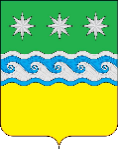 АДМИНИСТРАЦИЯ ЗАВИТИНСКОГО МУНИЦИПАЛЬНОГО ОКРУГА ГЛАВА ЗАВИТИНСКОГО МУНИЦИПАЛЬНОГО ОКРУГАП О С Т А Н О В Л Е Н И Еот  ____________					                                              № ____г. ЗавитинскО внесении изменения в административный регламент предоставления муниципальной услуги  «Принятие документов, а также выдача решений о переводе или об отказе в переводе  жилого помещения в нежилое или нежилого помещения в жилое помещение»Исполнитель:Начальник отдела архитектуры и   градостроительства                      В.Н. ПавлюкИ.о. начальника отдела по правовым и социальным вопросам                                                               Л.В. КапустинаНачальник общего отдела                                                                И.В. АносоваЗаместитель главы администрации Завитинского муниципального округа по работе с территориями                                                                Е.В. Розенко Заместитель главы администрации Завитинскогоокруга по муниципальному хозяйству                                                                П.В. Ломако